INTRODUCTIONPOLICY OVERVIEWPROCESS OVERVIEWDEFINITIONS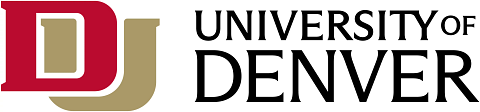 UNIVERSITY OF DENVERPOLICY MANUAL[TITLE]UNIVERSITY OF DENVERPOLICY MANUAL[TITLE]Responsible Department:  
Recommended By: Approved By:  ChancellorPolicy Number_____Effective DateRevision Effective Date Purpose